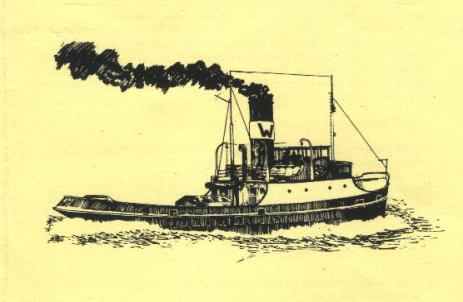 Stichting Hollands Glorie MaassluisJaarverslag 2015In het jaar 2015 is er weer veel gebeurd. Hieronder wordt in chronologische volgorde beschreven wat ons dit jaar heeft gebracht.Onderhoud winterperiodeZoals gebruikelijk wordt er in de winterperiode niet gevaren en is er ruimte om het nodige onderhoud te plegen. Vandaar, dat na het Sinterklaas varen, de ketel werd leeggemaakt. Het sein voor een feestdag voor het Zwarte Koor en wel het ragen van de pijpen. Onze beide timmerlieden schieten hard op met het compleet renoveren van de BB – vooronderhut. De hut is kaal gemaakt, het ijzerwerk geconserveerd en betimmerd met kraaldelen en het meubilair, gemaakt door een leerjongen van de Klerk Binnenbouw, is aangebracht. De herinrichting is gebaseerd op een tekening uit 1953. Momenteel wordt er flink geverfd (zie foto) en na het vervangen van de drie deuren van de vooronderhutten is dit karwei geklaard en kan de machinist zijn hut weer in gebruik nemen. Dit project kon gerealiseerd worden dankzij steun van De Klerk Binnenbouw in Moordrecht en Lions Club Maassluis.Andere klussen waar hard aan wordt gewerkt zijn het verven van de ketelruimte en het opknappen van de drie stuurwielen. Voldoende werk.Nieuwe accountantStichting Hollands Glorie verwelkomt Mazars Rotterdam als een nieuwe sponsor van de FURIE. Vrijdag 10 april werd de sponsorovereenkomst officieel ondertekend door Rien van Beuzekom, AA Accountant bij Mazars en Ton Raemakers, voorzitter van het bestuur van de Stichting. In het vervolg wordt de jaarrekening door Mazars opgesteld.Contacten met MBO instellingenIn het voorjaar is er intensief contact geweest met het Scheepvaart en Transport College, Zadkine en Albeda. Dit in het kader van de voorbereidingen om de FURIE in te zetten als leerwerkplaats voor MBO studenten.KoningsdagOp 29 april heeft de FURIE  op Koningsdag in Dordrecht deelgenomen aan de Grande Parade. De Fast-Ferry met de Koninklijke familie aan boord werd begeleid door 10 stoomsleepboten, waaronder de FURIE.OnderhoudDe gebruikelijke onderhoudswerkzaamheden aan boot en stoommachine zijn uitgevoerd. Dat betekent dat iedere week vrijwilligers op, de woensdagmiddag en de zaterdag, aanwezig zijn geweest om de werkzaamheden uit te voeren.SailDe FURIE heeft van 19 tot en met 23 augustus deelgenomen aan het vijfjaarlijkse evenement met talloze zeilschepen en historische boten. Sail begon op woensdag 19 augustus. Op deze dag vertrok de FURIE vanuit IJmuiden voor een 6 uur durende vaartocht naar Amsterdam. Iedere dag heeft de FURIE met sponsoren gevaren.Voorbereiding en 100 jaar FurieVolgend jaar is de FURIE 100 jaar oud, een gebeurtenis die we gaan vieren. Ten behoeve van deze viering is er een commissie ingesteld die uitvoering gaat geven aan het gemaakte plan.Uiteraard moet de jarige dan wel tip top in orde zijn zodat ze in volle glorie haar feest kan vieren. Voordat we echter  zover zijn, moet er nog wel een flinke restauratie worden uitgevoerd in de vorm van het vervangen van het houten brugdek.Vervanging houten brugdek.Gezien de vele lekkages is het houten brugdek rond het stuurhuis hard aan vervanging toe. Een hele operatie want niet alleen het houten dek maar ook het staal onder het dek moet worden vervangen. Offertes hebben we binnen voor het brugdek van Scheepstimmerwerf De Hoop in Workum en voor het ijzerwerk van De Haas Maassluis. De totale kosten bedragen rond de € 90.000,00. Een kostbaar karwei dat de stichting niet zelf kan bekostigen. We zijn daarom onder andere gestart met een sponsoractie. Tegen een bedrag van € 250,00 kan men een dek plank sponsoren voor per deel. Na de reparatie krijgt de sponsor een stukje dek plank met daarin de gravure van de Furie. Daarnaast zijn er fondsen aangeschreven voor het verkrijgen van subsidies.In december heeft het bestuur besloten om te starten met voorbereidende werkzaamheden omtrent het vervangen van het brugdek. De financiële dekking is voor een groot deel aanwezig.FurieadeOp vrijdag 2 oktober a.s. was de 36ste Furieade met als thema : “Toekomst op ’t water”. Traditiegetrouw vaart de naamgeefster, de 99 jarige stoomzeesleper FURIE, om 19.15 uur door de brug met aan boord een select gezelschap genodigden. Om 19.30 uur heeft burgemeester Karssen aan de Stadhuiskade de Furieade officieel openen. Op de zaterdag was de FURIE te bezichtigen, ze lag aan de Govert van Wijnkade binnenhaven.Eric van Deijk, 2e secretaris Stichting Hollands Glorie